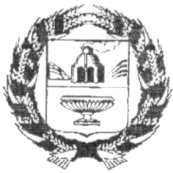 ЗАРИНСКИЙ РАЙОННЫЙ СОВЕТ НАРОДНЫХ  ДЕПУТАТОВАЛТАЙСКОГО КРАЯ25.09.2018                                                                                                              № 98г.Заринск	В соответствии с Федеральными законами от 02.03.07 №25-ФЗ «О муниципальной службе в Российской Федерации», от  06.10.2003  № 131-ФЗ «Об общих принципах организации местного самоуправления», законом Алтайского края от 07.12.2007 № 134 «О муниципальной службе в Алтайском крае», Уставом муниципального образования Заринский район Алтайского края районный Совет народных депутатовР Е Ш И Л:1.Внести изменения в Положение о порядке выплаты и размерах ежемесячных надбавок к должностным окладам, иных дополнительных выплатах муниципальным служащим администрации района ,её структурных подразделений, утверждённое решением районного Совета народных депутатов от 15.07.2008 №46. 2. Направить данные изменения главе района для подписания и обнародования в установленном порядке. Председатель районногоСовета народных депутатов                                                                  А.В.БракоренкоВнесенырешением районного Совета народных депутатовот 25.09.2018 № 98Изменения в Положение о порядке выплаты и размерах ежемесячных надбавок к должностным окладам, иных дополнительных выплатах муниципальным служащим Администрации района, её структурных подразделений, утверждённое решением районного Совета народных депутатов от 15.07.2008 №46.1.Пункты 5.3, 5.3.1 изложить в следующей редакции:«5.3.Премия по итогам работы за квартал и за год может выплачиваться муниципальным служащим в случае экономии фонда оплаты труда, образовавшейся в конце квартала или финансового года, при этом максимальный размер премии за квартал не может превышать размера денежного содержания муниципального служащего. Размер премии за год максимальным размером не ограничивается»;	«5.3.1.Премия по итогам работы за квартал выплачивается муниципальному служащему при условии, что начало его работы в Администрации района, органе Администрации района совпало с началом квартала, за который выплачивается премия, при этом премия начисляется за фактическое отработанное им время в квартале, за который она выплачивается. 	Премия муниципальному служащему не выплачивается в случае его увольнения в квартале, за который она выплачивается.	Решение о премировании муниципального служащего за квартал, премировании  за год принимается представителем нанимателя на основании  представления о его премировании, внесённым руководителем структурного подразделения, в котором работает муниципальный служащий, главе района. Представление о премировании руководителя структурного подразделения Администрации района вносится главе района  заместителем главы Администрации района, в ведении которого находится структурное подразделение, решение о премировании муниципального служащего находящегося в непосредственном подчинении главы района принимается главой района. 	Представление о премировании за квартал муниципального служащего органа местной администрации вносится руководителю органа Администрации района руководителем структурного подразделения органа Администрации района. Решение о премировании руководителя структурного подразделения органа Администрации района принимает его руководитель. 2. Обнародовать настоящие изменения и дополнения на официальном сайте Администрации Заринского района в установленном порядке.3. Настоящее дополнения и изменения вступают в силу со дня их обнародования.Глава района				                                         В.Ш.Азгалдян	                                                     26 сентября 2018 г № 28		                      Р Е Ш Е Н И ЕО внесении изменений в Положение  о порядке выплаты и размерах ежемесячных надбавок к должностным окладам, иных дополнительных выплатах муниципальным служащим администрации района, её структурных  подразделений, утверждённое решением районного Совета народных депутатов от 15.07.2008 №46